РЕШЕНИЕ18.04.2022                                                                                                       №  64О признании утратившими силу некоторых решений Совета депутатов муниципального образования Алексеевский сельсоветАсекеевского района Оренбургской областиВ соответствии со статьей 14 Федерального закона от 06.10.2003 N 131-ФЗ "Об общих принципах организации местного самоуправления в Российской Федерации", статьями 3, 23, 30 Федерального закона от 31.07.2020 N 248-ФЗ "О государственном контроле (надзоре) и муниципальном контроле в Российской Федерации", Уставом МО Алексеевский сельсовет, Совет депутатов МО Алексеевский сельсовет  решил:1. Признать утратившими силу следующие решения:1) от 30.10.2009 № 129 «Об утверждении Положения «О контроле за использованием и охраной недр при добыче общераспространённых полезных, а также при строительстве подземных сооружений, не связанных с добычей полезных ископаемых»2) от 27.11.2012 № 73 «О внесении изменений в решение Совета депутатов от 30.10.2009 № 129 «Об утверждении Положения «О контроле за использованиеми охраной недр при добыче общераспространённых полезных, а также при строительстве подземных сооружений, не связанных с добычей полезных ископаемых»3) от 02.06.2010 № 148 «Об утверждении Положения «О муниципальном земельном контроле на территории муниципального образования Алексеевский   сельсовет»4) от 27.11.2012 № 74 «О внесении изменений в решение Совета депутатов  от 02.06.2010 № 148 «Об утверждении Положения «О муниципальном земельном контроле на территории муниципального образования Алексеевский   сельсовет»2. Решение вступает в силу после  официального обнародования Председатель Совета депутатов                                                 О.П.ЛарионоваГлава  муниципального образования                                         С.А.Курочкин                                    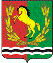 СОВЕТ ДЕПУТАТОВМУНИЦИПАЛЬНОГО ОБРАЗОВАНИЯ АЛЕКСЕЕВСКИЙ СЕЛЬСОВЕТАСЕКЕЕВСКОГО РАЙОНАОРЕНБУРГСКОЙ ОБЛАСТИЧЕТВЕРТОГО СОЗЫВА